Про перенесення робочих днів у 2021 роціВідповідно до статей 6 і 39 Закону України „Про місцеві державні адміністрації”, розпорядження голови облдержадміністрації 09.10.2020 №_596 „Про перенесення робочих днів у 2021 році”,  з метою забезпечення раціонального використання робочого часу і створення сприятливих умов для святкування у 2021 році 7 січня – Різдва Христового, 24 серпня – Дня незалежності України та 14 жовтня – Дня захисника України: 1. Перенести  у порядку і на умовах, визначених законодавством, у 2021 році робочі дні з:п’ятниці 8 січня на суботу 16 січня;понеділка 23 серпня на суботу 28 серпня;п’ятниці 15 жовтня на суботу 23 жовтня.2. Рекомендувати сільським, селищному головам, керівникам підприємств, установ та організацій перенести у 2021 році визначений робочі дні для працівників, яким встановлено п’ятиденний робочий тиждень з двома вихідними днями	3. Контроль за виконанням розпорядження залишаю за собою.В.о. голови, перший заступник голови державної адміністрації                                                    Віталій МАТІЙ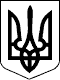 БЕРЕГІВСЬКА РАЙОННА ДЕРЖАВНА АДМІНІСТРАЦІЯЗАКАРПАТСЬКОЇ ОБЛАСТІР О З П О Р Я Д Ж Е Н Н Я_15.10.2020___                              Берегове                          №____289___